SVIM ZAINTERESIRANIM GOSPODARSKIM		SUBJEKTIMAUrbroj: R6- 3843-1/17.U Osijeku, 06. ožujka 2017. 	Poštovani,Klinički bolnički centar Osijek je dana 28. veljače 2017. godine na službenim internet stranicama objavio Poziv za savjetovanje u svrhu pripreme i provedbe otvorenog postupka javne nabave usluge izrade idejnog, glavnog i izvedbenog projekta i projektantskog nadzora za zgradu objedinjenog hitnog bolničkog prijema i dnevne bolnice Kliničkog bolničkog centra Osijek. Objavom dokumentacije o nabavi i troškovniku s nacrtom idejnog rješenja gospodarski subjekti imali su mogućnost dostaviti naručitelju eventualne primjedbe i prijedloge vezane uz predmetni postupak do 06. ožujka 2017. godine.	S obzirom na složenost predmeta nabave i sveobuhvatnost projektnog zadatka, Naručitelj obavještava sve zainteresirane gospodarske subjekte da produžava rok za dostavu svih upita, prijedloga i eventualnih primjedbi na dokumentaciju o nabavi i troškovniku predmetnog postupka do 13. ožujka 2017. godine. Upiti o predmetnom postupku šalju se na adresu elektroničke pošte: javna.nabava@kbco.hr .	Izvješće o prethodnom savjetovanju, o prihvaćenim i neprihvaćenim primjedbama i prijedlozima zainteresiranih gospodarskih subjekata, naručitelj će objaviti na istim internet stranicama. 	S poštovanjem,							Voditelj Službe za poslove nabave:								 Boris Flegar, dipl.oec.KLINIČKI BOLNIČKI CENTAR OSIJEKSlužba za poslove nabaveVoditelj Službe:Boris Flegar, dipl.oec.Josipa Huttlera 431000 Osijek, HrvatskaTel: 031/511-111E-mail: boris.flegar@gmail.com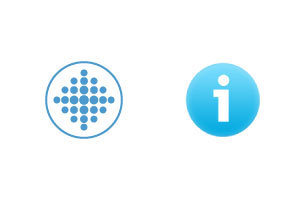 UNIVERSITY HOSPITAL                        OSIJEKDepartment of SupplyHead of DepartmentBoris FlegarJosipa Huttlera 431000 Osijek, HrvatskaPhone: +385 31 511 111E-mail: boris.flegar@gmail.comPREDMET:Prethodno savjetovanje sa zainteresiranim gospodarskim subjektima za pripremu i provedbu postupka javne nabave:USLUGA IZRADE IDEJNOG, GLAVNOG I IZVEDBENOG PROJEKTA I PROJEKTANTSKOG NADZORA ZA OBJEDINJENI HITNI BOLNIČKI PRIJEM I DNEVNE BOLNICE KLINIČKOG BOLNIČKOG CENTRA OSIJEK, evidencijski broj nabave: VV-17/24.- obavijest gospodarskim subjektima o produženju roka savjetovanja!